копія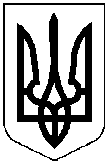 МІСЦЕВЕ   САМОВРЯДУВАННЯПОКРОВСЬКА   МІСЬКА  РАДАДНІПРОПЕТРОВСЬКОЇ  ОБЛАСТІ_________________________________________________________________Р І Ш Е Н Н Я "06" грудня 2016р.				№ 10(І пленарне засідання 16 сесії  7 скликання)Про затвердження «Програми розвитку та удосконалення роботи комунального підприємства «Редакція Покровської міської газети «Козацька вежа» на 2017-2018 роки»____________________________________________________Керуючись п.2. ст. 26 Закону України «Про місцеве самоврядування в Україні», Законами України «Про друковані засоби масової інформації (пресу) в Україні», «Про інформацію», «Про державну підтримку засобів масової інформації і соціальний захист журналістів», «Про порядок висвітлення діяльності органів державної влади та органів місцевого самоврядування засобами масової інформації», з метою своєчасного та всебічного висвітлення усіх сфер життєдіяльності міста, створення матеріально-технічних умов для роботи КП «Редакція Покровської міської газети «Козацька вежа»», у відповідності до сучасних законодавчих вимог та суспільно-політичних тенденцій, міська радаВ И Р І Ш И Л А:1.Затвердити «Програму розвитку та удосконалення роботи комунального підприємства «Редакція Покровської  міської газети «Козацька вежа» на 2017-2018 роки» (далі Програма) згідно додатку.2. Фінансовому управлінню Покровської міської ради під час формування показників міського бюджету на відповідні роки враховувати за поданням відповідного головного розпорядника коштів видатки на реалізацію Програми, виходячи з реальних можливостей бюджету та його пріоритетів.3.Рекомендувати виконавчому комітету Покровської міської ради при розробці відповідних бюджетів та цільових програм передбачити, в установленому порядку, кошти на реалізацію заходів Програми.4.Координацію роботи щодо виконання програми покласти на головного редактора ПМГ «Козацька вежа» Попову В.О. та фінансове управління  виконавчого комітету Покровської міської ради (Мішенко Т.В.).5.Контроль за виконанням даного рішення покласти на заступника міського голови Бондаренко Н.О. та на постійну депутатську комісію з питань депутатської діяльності, етики, гласності, зв'язків з громадськістю (Шкель О.О.).Міський голова									О.М.ШаповалПопова В.О. 4-21-04  Додаток до рішення       І пленарного засідання 16 сесії 7 скликання   від «06» листопада 2016 р. №10 ПРОГРАМАрозвитку та удосконалення роботи комунального підприємства«Редакція Покровської міської газети «Козацька вежа» на 2017-2018 роки1.ЗАГАЛЬНА ЧАСТИНАВ інформаційному просторі м. Покров газета «Козацька вежа» діє у відповідності із Законом України «Про порядок висвітлення діяльності органів державної влади та органів місцевого самоврядування в Україні засобами масової інформації» висвітлює діяльність відповідних органів. Повноваження ПМГ «Козацька вежа» визначені Конституцією України, Законами «Про друковані засоби масової інформації (пресу) в Україні», «Про телебачення і радіомовлення», «Про інформацію», «Про порядок висвітлення діяльності органів державної влади та органів місцевого самоврядування в Україні засобами масової інформації», «Про державну підтримку засобів масової інформації та соціальний захист журналістів» іншими законами. Реалізація ПМГ «Козацька вежа» наданих повноважень потребує зміцнення організаційних, матеріально-фінансових та інших засад їх діяльності.Програма розвитку та удосконалення роботи комунального підприємства «Редакція Покровської міської газети «Козацька вежа»» на 2017-2018 роки (далі -Програма) розроблена відповідно до Конституції України. Указів Президента України від 09.12.2000 р. № 1323/2000 «Про додаткові заходи щодо безперешкодної діяльності засобів масової інформації, дальшого утвердження свободи слова в Україні» від 17.02.2001р. № 101/2001, «Про удосконалення діяльності органів виконавчої влади з питань інформування населення», від 01.08.2002 № 683/2002 «Про додаткові заходи щодо забезпечення відкритості у діяльності органів державної влади», Закону України «Про доступ до публічної інформації».2.МЕТА ТА ОСНОВНІ ЗАВДАННЯ ПРОГРАМИ- Метою програми є зміцнення матеріально-фінансової бази комунального підприємства «Редакція Покровської міської газети «Козацька вежа», поліпшення якості видань місцевої преси.- 0сновними завданнями Програми є реалізація конституційних прав жителів міста на інформацію, забезпечення доступу громадян до інформації, зміцнення матеріально-технічних, фінансових, організаційних основ функціонування засобів масової інформації, поліпшення їх інформаційної діяльності.3. ГОЛОВНИЙ ЗАСНОВНИККомунальне підприємство «Редакція Покровської міської газети «Козацька вежа»  засноване Покровською міською радою.  4. НАПРЯМИ РОБОТИ ТА ПЕРСПЕКТИВИ РОЗВИТКУ КП «РЕДАКЦІЯ «КОЗАЦЬКА ВЕЖА»»4.1.Пріоритетними напрямами роботи комунального підприємства «Редакція «Козацька вежа»» є:- збирання, обробка, творення, зберігання, підготовка інформації до поширення, випуск та розповсюдження друкованої продукції;- поширення офіційної інформації з найважливіших питань життя та діяльності територіальної громади міста, Покровської міської  ради та обласної державної адміністрації;- розповсюдження та оприлюднення офіційних документів міської ради, обласної державної адміністрації, інших суб'єктів місцевого самоврядування;- збирання,обробка й поширення інформації про громадсько-політичні, соціально-економічні,культурно - просвітницькі та інші події в місті та області.4.2. Перспективи розвитку КП «Редакція «Козацька вежа»»- удосконалення роботи КП «Редакція «Козацька вежа»» , збільшення тиражу видання;- забезпечення вихід газети «Козацька вежа» - 1 раз на тиждень,загалом 52 номери, обсягом 8 полос формату А-3;- розширення кола надання послуг рекламного та інформаційного характеру;- пошук нових рекламодавців;- оновлення застарілої матеріально-технічної бази підприємства.- організація більш інтенсивного зворотного зв'язку за рахунок публікації матеріалів громадських кореспондентів, журналістських розслідувань;- орієнтація на проблемні, актуальні, дискусійні теми: економіка та соціальний розвиток  міста, права людини;- розширення обсягу, географії та тематики інформації за рахунок створення нових рубрик;- залучення галузевих фахівців для підготовки аналітичних матеріалів.5. ФІНАНСОВЕ ЗАБЕЗПЕЧЕННЯДжерелами фінансування Програми є кошти міського бюджету в обсягах, передбачених у рішеннях Покровської міської ради про міський бюджет на відповідний рік та інші кошти згідно з чинним законодавством.6.ПРАВОВА ОСНОВАПрограма реалізується на підставі:
- Конституції України;- законів України «Продержавну підтримкузасобів  масової інформації та соціальний захист журналістів», «Про порядок висвітлення діяльності органів державної влади та  органів   місцевого  самоврядування   в  Україні  засобами масової інформації», «Про інформацію»;-доручення Кабінету Міністрів України від 26 липня 2010 року № 45858/0/1-10 за   результатами   розширеного   засідання   секретаріату   Національної   спілки журналістів, яке відбулося 16 липня 2010 року;-Програми економічної підтримки районних, міських та міськрайонних газет,районного,   міського,   міськрайонного   телерадіомовлення   Дніпропетровської області, затвердженої рішенням сесії обласної ради від 26 червня 2001 року №372-16/ХХІ1І зі змінами та доповненнями;-указів  Президента  України,   постанов  Кабінету Міністрів  України,  рішень центральних та обласних органів виконавчої влади;-рішень міської ради та міськвиконкому;-розпоряджень міського голови:-колективного договору, рішень зборів трудового колективу редакції.7.ОЧІКУВАНІ РЕЗУЛЬТАТИВиконання Програми сприятиме зміцненню організаційних, матеріально-фінансових засад місцевих засобів масової інформації та розбудові інформаційного простору міста, задоволенню конституційних прав населення на інформацію, створення належних умов для діяльності ЗМІ.Секретар міської ради                                               А.І.Пастух